OPIS PRZEDMIOTU ZAMÓWIENIAKOMENDA GŁÓWNA POLICJIBIURO LOGISTYKI POLICJI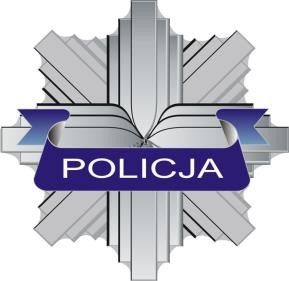 SPECYFIKACJA TECHNICZNALAMINAT NA KURTKĘ SŁUŻBOWĄ LETNIĄ, KURTKĘ SŁUŻBOWĄ ZIMOWĄ Z PODPINKĄ I OCIEPLACZEM Z POLARU- laminat dwuwarstwowy z membraną paroprzepuszczalnąnazwa przedmiotu zamówienia publicznegoNumer Specyfikacji Technicznej: ST 34 /Ckt/2018(numer z Rejestru Specyfikacji Technicznych prowadzonego w Wydziale)UZGODNIONO:Instytut Technologii Bezpieczeństwa „MORATEX”Wersja: Edycja wrzesień 2018 r.17.09.2018 r.(data wydania)Spis treściStronaPRZEZNACZENIE DOKUMENTUSpecyfikacja techniczna identyfikuje laminat, na kurtkę służbową letnią, kurtkę służbową zimową z podpinką i ocieplaczem z polaru, dwuwarstwowy z membraną paroprzepuszczalną, poprzez określenie parametrów, jakie powinien spełniać w zakresie wymagań:technicznych,jakościowych,związanych z bezpieczeństwem użytkowania, w odniesieniu do:nazewnictwa,symboli,badań i metodologii badań,znakowania oraz oznaczania wyrobu.ZAKRES STOSOWANIA DOKUMENTUSpecyfikacja techniczna jest wykorzystywana w realizacji zamówień publicznych oraz w systemie oceny zgodności wyrobów przeznaczonych na potrzeby obronności i bezpieczeństwa państwa.DEFINICJE I DOKUMENTY ZWIĄZANE Z WYROBEMDefinicjeWykonawca – producent, importer lub dystrybutor przedmiotu specyfikacji technicznej.Dokumentacja techniczno - technologicznaDokumentacja techniczno-technologiczna Wykonawcy, wykorzystywana i stanowiąca podstawę realizacji produkcji oraz przedstawiona do procesu certyfikacji i oceny zgodności, powinna zawierać, co najmniej:identyfikację laminatu (nazwę, oznaczenie, symbol, itp.);warunki procesu wytwarzania laminatu - szczegółowy opis podstawowych operacji i warunków ich realizacji;etapy i zakres kontroli podczas poszczególnych operacji procesu wytwarzania laminatu (kontrola wstępna, międzyoperacyjna, itp.) i kontroli końcowej (odbiór jakościowy, itp.),;znakowanie (rozmieszczenie, zawartość);zasady konserwacji, pakowania, przechowywania i transportu.Dokumenty odniesienia Podstawowe akty prawne:Rozporządzenie (WE) nr 1907/2006 Parlamentu Europejskiego i Rady z dnia 18 grudnia 2006 r. w sprawie rejestracji, oceny, udzielania zezwoleń i stosowanych ograniczeń w zakresie chemikaliów (REACH) i utworzenia Europejskiej Agencji Chemikaliów, zmieniające Dyrektywę 1999/45/WE oraz uchylające Rozporządzenie Rady (EWG) nr 793/93 i Rozporządzenie Komisji (WE) nr 1488/94, jak również Dyrektywę Rady 76/769/EWG i Dyrektywy Komisji 91/155/EWG, 93/67/EWG, 93/105/WE i 2000/21/WE (Dz. Urz. UE z 2006 r. Nr L 396, s. 1 z późn. zm.).Normy:PN-EN ISO 105-J01:2002 Tekstylia – Badania odporności wybarwień – Część J01: Ogólne zasady pomiaru barwy powierzchni.PN-EN ISO 105-J03:2009 Tekstylia – Badanie odporności wybarwień – Obliczanie różnic barwy.PN-EN ISO 6330:2012 Tekstylia – Metody prania domowego i suszenia stosowane do badania płaskiego wyrobu włókienniczego.PN-P-04604:1972 Metody badań surowców włókienniczych – Rozpoznawanie włókien.PN-P-01701:1952 Tkaniny – Oznaczenia splotów tkackich.PN-EN ISO 2286-2:2016-11 Płaskie wyroby tekstylne powleczone gumą lub tworzywami sztucznymi – Wyznaczanie właściwości zwoju – Metody wyznaczania całkowitej masy powierzchniowej, masy powierzchniowej powleczenia i masy powierzchniowej podłoża.PN-EN ISO 1421:2017-02 Płaskie wyroby tekstylne powleczone gumą lub tworzywami sztucznymi – Wyznaczanie wytrzymałości na rozciąganie i wydłużenia przy zerwaniu.PN-EN ISO 4674-1:2017-02 Płaskie wyroby tekstylne powleczone gumą lub tworzywami sztucznymi – Wyznaczanie odporności na rozdzieranie – Część 1: Metody rozdzierania ze stałą prędkością.PN-EN ISO 5077:2011 Tekstylia – Wyznaczanie zmiany wymiarów po praniu i suszeniu.	PN-EN ISO 4920:2013-02 Tekstylia – Wyznaczanie odporności na zwilżanie powierzchniowe (spray test).	PN-EN 20811:1997 Tekstylia – Wyznaczanie wodoszczelności – Metoda ciśnienia hydrostatycznego.	PN-EN ISO 3175-2:2010 Tekstylia  – Profesjonalna konserwacja, czyszczenie chemiczne i czyszczenie wodne płaskich wyrobów włókienniczych i wyrobów odzieżowych – Część 2: Procedura badania jakości w przypadku czyszczenia i wykańczania z zastosowaniem tetrachloroetylenu.PN-EN ISO 11092:2014-11 Tekstylia – Właściwości fizjologiczne – Pomiar oporu cieplnego i oporu pary wodnej w warunkach stanu ustalonego (metoda pocącej się zaizolowanej cieplnie płyty).	PN-EN ISO 105-C06:2010 Tekstylia – Badania odporności wybarwień – Część C06: Odporność wybarwień na pranie domowe i komunalne.	PN-EN ISO 105-E01:2013 Tekstylia – Badania odporności wybarwień – Część E01: Odporność wybarwień na działanie wody.	PN-EN ISO 12947-2:2017-02  Tekstylia  –  Wyznaczenie  odporności  płaskich  wyrobów na ścieranie metodą Martindale'a – Część 2: Wyznaczanie zniszczenia próbki roboczej.	PN-EN ISO 105-E04:2013-06 Tekstylia – Badania odporności wybarwień – Część E04: Odporność wybarwień na działanie potu.	PN-EN ISO 105-X12:2016-08 Tekstylia – Badania odporności wybarwień – Część X12: Odporność wybarwień na tarcie.	PN-EN ISO 105-B02:2014-11 Tekstylia – Badania odporności wybarwień – Część B02: Odporność wybarwień na działanie światła sztucznego: Test płowienia w świetle łukowej lampy ksenonowej.	PN-EN ISO 12945-2:2002 Tekstylia – Wyznaczanie skłonności powierzchni płaskiego wyrobu do mechacenia i pillingu – Część 2: Zmodyfikowana metoda Martindale'a.	PN-EN ISO 14362-1:2017-04 Tekstylia – Metody oznaczania niektórych amin aromatycznych powstałych z barwników azowych – Część 1: Wykrywanie zastosowania niektórych barwników azowych dostępnych metodą z ekstrakcją i bez ekstrakcji włókien.	PN-EN ISO 14362-3:2017-04 Tekstylia – Metody oznaczania niektórych amin aromatycznych powstałych z barwników azowych – Część 3: Wykrywanie zastosowania niektórych barwników azowych, mogących uwalniać 4-aminoazobenzen.	PN-EN ISO 14184-1:2011 Tekstylia – Oznaczanie formaldehydu – Część 1: Formaldehyd wolny i zhydrolizowany (metoda ekstrakcji wodnej).PN-EN ISO 3071:2007 Tekstylia – Oznaczanie pH ekstraktów wodnych.	PN-EN 16711-1:2016-01 Tekstylia – Oznaczanie zawartości metali – Część 1: Oznaczanie metali z wykorzystaniem mineralizacji mikrofalowej.	PN-EN 16711-2:2016-01 Tekstylia – Oznaczanie zawartości metali – Część 2: Oznaczanie metali ekstrahowanych roztworem sztucznego potu kwaśnego.	PN-P-06759:1991 Materiały włókiennicze powlekane tworzywami sztucznymi na odzież ochronną – Stopnie jakości.PN-EN ISO 3758:2012 Tekstylia – System oznaczania sposobu konserwacji z zastosowaniem symboli.UWAGA:W przypadku zastąpienia lub wycofania norm wymienionych w specyfikacji technicznej dopuszcza się stosowanie dokumentów normatywnych je zastępujących lub równoważnych.WYMAGANIAWymagania ogólneLaminat dwuwarstwowy w kolorze ciemnogranatowym stosowany w kurtkach służbowych letnich oraz w kurtkach służbowych zimowych z podpinką i ocieplaczem z polaru dla funkcjonariuszy Policji, powinien charakteryzować się:wodoszczelnością i paroprzepuszczalnością;podwyższonymi właściwościami mechanicznymi;dobrą układalnością;stabilnością kształtów;brakiem widocznych falistości i łukowatości przy ułożeniu na płaszczyźnie;odpornością na deformację (wypychanie);odpornością na delaminację;dobrą odpornością wybarwień.Ponadto:laminat nie powinien ulec samoistnemu uszkodzeniu ani przebarwieniu podczas przechowywania, użytkowania i konserwacji zgodnie z wymaganiami przedstawionymi w niniejszej specyfikacji technicznej;parametry kolorystyczne i użytkowe laminatu nie powinny ulec zmianie podczas przechowywania zgodnie z warunkami opisanymi w niniejszej specyfikacji technicznej.Wymagania dla koloruKolorKolor warstwy zewnętrznej laminatu powinien spełniać wymagania w zakresie współrzędnych barwy i dopuszczalnej różnicy barwy względem wzorca określonego w Tabeli 1.Tabela 1 Współrzędne barwy wzorca i dopuszczalna różnica barwy dla koloru ciemnogranatowego.Współrzędne barwy powinny być wyznaczone zgodnie z normą PN-EN ISO 105-J01:2002.Dopuszczalna wartość różnicy barwy (E* ), obliczana jest wg normy PN-EN ISO 105-J03:2009.abTrwałość koloruLaminat powinien charakteryzować się trwałością koloru podczas przechowywania, użytkowania i po konserwacji.Pomiar wartości współrzędnych barwy warstwy zewnętrznej laminatu należy przeprowadzić po zabiegach konserwacji:20 cyklach pralniczych w temperaturze 40°C i suszeniu, wykonanych zgodnie z normą PN-EN ISO 6330:2012;20	cyklach	czyszczenia	chemicznego,	wykonanych	zgodnie	z	normąPN–EN ISO 3175-2:2010.Dopuszczalna wartość różnicy barwy, w stosunku do wartości wzorca zawartego w Tabeli 1 powinna wynosić nie więcej niż ΔE* = 2,2.UWAGA:Spełnienie wymagań ujętych w punkcie 4.2, powinno być potwierdzone wynikami badań wykonanymi w akredytowanym laboratorium badawczym.Wymagania techniczne laminatuTabela 2 Wymagania techniczne dla laminatu.UWAGA:Spełnienie wymagań ujętych w Tabeli 2 powinno być potwierdzone wynikami badań wykonanymi w akredytowanych laboratoriach badawczych.Wymagania użytkowe laminatuTabela 3 Wymagania użytkowe dla laminatu.UWAGA:Spełnienie wymagań zamieszczonych w Tabeli 3 powinno być potwierdzone wynikami badań wykonanymi w akredytowanych laboratoriach badawczych.Wymagania dotyczące jakościLaminat powinien spełniać wymagania zawarte w specyfikacji technicznej.Wykonawca powinien posiadać i stosować system oceny jakości produkcji, w tym: kontrolę wstępną, międzyoperacyjną i wyrobu końcowego, postępowania z wyrobem niezgodnym. Wykonanie powyższych czynności powinno być udokumentowane (sporządzone zapisy),Wykonawca jest zobowiązany do sporządzenia stosownego dokumentu (protokołu, zaświadczenia) z przeprowadzonej klasyfikacji jakości i kontroli końcowej wyrobów na zgodność z zapisami zawartymi w specyfikacji technicznej.Klasyfikacja jakościOcenę jakości należy przeprowadzić wg normy PN-P-06759:1991. Dopuszcza się dostawę laminatu jedynie w pierwszym stopniu jakości.Niedopuszczalne błędyW laminacie niedopuszczalne są następujące błędy:cętki,chropowatość,dołkowatość,fałdy i załamania,delaminacja,rysy mechaniczne,smugi barwne,wykwity,zgrubienia,zanieczyszczenia mechaniczne,wyraźnie widoczne plamy,zabrudzenia wielonitkowe,plamy i otoczki po spraniu plam,mało widoczne i widoczne pasy (tzw. pomieszanie),podwójne nitki wątkowe i osnowowe,blizny jednonitkowe i wielonitkowe, osnowowe i wątkowe,brak lub nieprawidłowy przeplot,zmechacenie,zniekształcenie powierzchni (deszcz, błysk i łysina),nierównomierność barwy.Zasady ustalania błędówUstalanie  błędów  należy  przeprowadzić  metodą  organoleptyczną  i/lub  metodą  przyjętą i opisaną przez Wykonawcę w dokumentacji techniczno-technologicznej. Wystąpienie błędu w sztuce (beli, nawoju) wyrobu powinno być oznaczone na krawędzi sztuki, w celu jednoznacznej identyfikacji miejsc wystąpienia poszczególnych błędów.Wymagania w zakresie bezpieczeństwa i ekologiiLaminat powinien spełniać wymagania Rozporządzenia (WE) nr 1907/2006 Parlamentu Europejskiego i Rady z dnia 18 grudnia 2006r. w sprawie rejestracji, oceny, udzielania zezwoleń i stosowanych ograniczeń w zakresie chemikaliów (REACH) i utworzenia Europejskiej Agencji Chemikaliów, zmieniające Dyrektywę 1999/45/WE oraz uchylające Rozporządzenie Rady (EWG) nr 793/93 i Rozporządzenie Komisji (WE) nr 1488/94, jak również Dyrektywę Rady 76/769/EWG i Dyrektywy	Komisji 91/155/EWG,	93/67/EWG,	93/105/WE	i 2000/21/WE (Dz. Urz. UE z 2006r. Nr L 396, s. 1 z późn. zm.). W szczególności nie może ona zawierać substancji zabronionych do stosowania w wyrobach włókienniczych oraz powinna spełniać wymagania określone w Tabeli 4.Tabela 4 Wymagania w zakresie bezpieczeństwa i ekologiiUWAGA:Spełnienie wymagań zamieszczonych w Tabeli 4 powinno być potwierdzone wynikami badań wykonanymi w akredytowanych laboratoriach badawczych.Wymagania dotyczące stabilności parametrówLaminat powinien charakteryzować się stabilnością parametrów określonych w pkt. 4 niniejszej specyfikacji. Gwarantowany termin stabilności parametrów dla każdej partii laminatu, Wykonawca powinien zamieścić w karcie wyrobu (karta technologiczna, wymagania użytkowe, itp.).CECHOWANIE, PAKOWANIE, PRZECHOWYWANIE I TRANSPORT.CechowanieLaminat powinien posiadać etykiety w języku polskim.W przypadku etykiet w języku innym niż polski, konieczna jest dodatkowa etykieta w języku polskim. Informacje i znaki zawarte na etykietach muszą być trwałe i czytelne.Na etykietach nie dopuszcza się skreśleń i poprawek.Etykiety/etykiety dodatkowe w języku polskim, powinny zawierać, co najmniej następujące dane:nazwę, adres i znak producenta,nazwę i przeznaczenie użytkowe laminatu,numer partii i numer sztuki,szerokość sztuki w cm,długość sztuki w mb,skład surowcowy,kolor/deseń,rodzaj wykończenia,datę produkcji,stopień jakości,znak kontroli jakości,okres gwarancji,oznaczenie sposobu konserwacji (zgodne z normą PN-EN ISO 3758:2012), obejmujące układ znaków.Rysunek 1. Sposób konserwacji laminatuPakowanie i PrzechowywaniePakowanie - każda sztuka nawinięta na oddzielny nawój powinna być zabezpieczona, np.: folią przed uszkodzeniem, zabrudzeniem (mechanicznym, chemicznym, biologicznym), zamoczeniem oraz obniżeniem jej jakości w czasie przechowywania oraz transportu. Dopuszcza się inny sposób pakowania, pod warunkiem zachowania wymagań określonych w pkt. 4.Przechowywanie - laminat należy przechowywać w pomieszczeniach zapewniających temperaturę od+5C do +30C i wilgotności powietrza do 70%, zabezpieczających przed zawilgoceniem, zabrudzeniem, uszkodzeniami lub zniszczeniem oraz działaniem czynników szkodliwych (pleśnie, grzyby, itp.).Odległość przechowywania od grzejników i punktów oświetleniowych powinna być zgodna z obowiązującymi przepisami.TransportTransport powinien odbywać się powszechnie dostępnymi środkami transportu. Załadowanie, przewóz i wyładowanie powinny odbywać się w warunkach zabezpieczających zapakowany laminat przed zamoczeniem, zabrudzeniem, uszkodzeniami mechanicznymi i chemicznymi.WYMAGANE DOKUMENTY POTWIERDZAJĄCE SPEŁNIENIE WYMAGAŃ SPECYFIKACJI TECHNICZNEJWymagane dokumenty potwierdzające spełnienie wymagań specyfikacji technicznej: Certyfikat oceny zgodności wyrobów ze specyfikacją techniczną wydany przez jednostkę certyfikującą posiadającą akredytację OiB w zakresie obejmującym wymagania przedmiotowej specyfikacji technicznej.ARKUSZ EWIDENCJI WPROWADZONYCH ZMIAN – tylko w dokumentacji oryginalnejBarwaWartości CIELab (D65/10)Wartości CIELab (D65/10)Wartości CIELab (D65/10)Dopuszczalna wartośćE*abBarwaL*a*b*Dopuszczalna wartośćE*abCiemnogranatowa18,231,78- 6,26≤ 1,5Lp.ParametrJ.m.WartośćMetodyka badania lub sposób potwierdzeniaWARSTWA ZEWNĘTRZNA – tkaninaWARSTWA ZEWNĘTRZNA – tkaninaWARSTWA ZEWNĘTRZNA – tkaninaWARSTWA ZEWNĘTRZNA – tkaninaWARSTWA ZEWNĘTRZNA – tkanina1.Skład surowcowy%Poliester 100 %PN-P-04604:19722.Splot-2/2 ZPN-P-01701:1952WARSTWA FUNKCYJNA- membrana paroprzepuszczalnaWARSTWA FUNKCYJNA- membrana paroprzepuszczalnaWARSTWA FUNKCYJNA- membrana paroprzepuszczalnaWARSTWA FUNKCYJNA- membrana paroprzepuszczalnaWARSTWA FUNKCYJNA- membrana paroprzepuszczalna3.Skład surowcowy-jedno lub dwuskładnikowamembrana na bazie PTFE lub PES lub równoważnaspecyfikacja techniczna/karta techniczna producentaLp.ParametrJ.m.WartośćMetodyka badań1.Masa powierzchniowag/m2140–180PN-EN ISO 2286-2:2016-112.Wytrzymałość na rozciąganiekierunek wzdłużnykierunek poprzeczny nie mniej niż:N850600PN-EN ISO 1421:2017-02lubPN-EN ISO 1421:20013.Wytrzymałość na rozdzieraniekierunek wzdłużnykierunek poprzeczny nie mniej niż:N3030PN-EN ISO 4674-1:2017-02lubPN-EN ISO 4674-1:20054.Zmiana wymiarów po praniu w temp. 40Ckierunek wzdłużnykierunek poprzeczny nie więcej niż:%± 3± 3PN-EN ISO 5077:2011,PN-EN ISO 6330:2012(Metoda 4N)5.Odporność na zwilżanie powierzchniowe (spray test)przed użytkowaniempo 5 praniach wodnychpo 5 czyszczeniach chemicznychnie mniej niż:stopień444PN-EN ISO 4920:2013-02,PN-EN ISO 6330:2012(Metoda 4N),PN–EN ISO 3175-2:20106.Wodoszczelność przed użytkowaniem i po zabiegach konserwacji:przed użytkowaniempo 20 praniachpo 20 czyszczeniach chemicznychnie mniej niż:hPa600600600PN-EN 20811:1997,PN–EN ISO 6330:2012(Metoda 4N),PN–EN ISO 3175-2:20106a.Trwałość laminatu po zabiegach konserwacji określonych w pkt. 6 niniejszej tabelibrak oznak delaminacji, zniszczeń laminatu, dopuszczalne są punktowe bąbleo śr.≤ 3 mmbrak oznak delaminacji, zniszczeń laminatu, dopuszczalne są punktowe bąbleo śr.≤ 3 mmocena organoleptyczna7.Opór pary wodnej Ret nie więcej niż:m2Pa/W20PN-EN ISO 11092:2014-118.Odporność na ścieranie nie mniej niż:cykle60 000PN-EN ISO 12947-2:2017-02Odporność wybarwień na wodęzmiana barwy materiału wierzchniego laminatuzabrudzenie bieli nie mniej niż:49.Odporność wybarwień na wodęzmiana barwy materiału wierzchniego laminatuzabrudzenie bieli nie mniej niż:stopieńPN ISO 105-E01:2013Odporność wybarwień na wodęzmiana barwy materiału wierzchniego laminatuzabrudzenie bieli nie mniej niż:410.Odporność wybarwień na pranie w temp. 40ºCzmiana barwy materiału wierzchniego laminatuzabrudzenie bieli nie mniej niż:stopień4PN-EN ISO 105-C06:2010Metoda A1SOdporność wybarwień na pranie w temp. 40ºCzmiana barwy materiału wierzchniego laminatuzabrudzenie bieli nie mniej niż:411.Odporność wybawień na pot alkaliczny i kwaśnyzmiana barwy materiału wierzchniego laminatuzabrudzenie bieli nie mniej niż:stopień44PN-EN ISO 105-E04:2013-0612.Odporność wybarwień na tarciesuchemokre nie mniej niż:stopień4PN-EN ISO 105-X12:2016-0813.Odporność wybarwień na światło nie mniej niż:stopień4PN-EN ISO 105-B02:2014-1114.Odporność na pilling (przy 5 000 cyklach)nie mniej niż:stopień4PN-EN ISO 12945-2:2002Lp.ParametrParametrJ.m.WartośćMetodyka badań1.Zawartość amin aromatycznychpochodzących z barwników azowych, nie więcej niżZawartość amin aromatycznychpochodzących z barwników azowych, nie więcej niżmg/kg30PN-EN ISO 14362-1:2017-04PN-EN ISO 14362-3:2017-042.Zawartość wolnegoi zhydrolizowanego formaldehydu, nie więcej niżZawartość wolnegoi zhydrolizowanego formaldehydu, nie więcej niżmg/kg75PN-EN ISO 14184-1:20113.pH ekstraktów wodnychpH ekstraktów wodnych-4,0 – 7,5PN-EN ISO 3071:20074.Zawartość metali ciężkichw zmineralizowanej próbce,nie więcej niżOłów (Pb)mg/kg90,0PN-EN 16711-1:2016-014.Zawartość metali ciężkichw zmineralizowanej próbce,nie więcej niżKadm (Cd)mg/kg40,0PN-EN 16711-1:2016-014.Zawartość ekstrahowanych metali ciężkich,nie więcej niż:Arsen (As)mg/kg1,0PN-EN 16711-2:2016-014.Zawartość ekstrahowanych metali ciężkich,nie więcej niż:Rtęć (Hg)mg/kg0,02PN-EN 16711-2:2016-01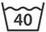 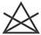 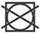 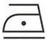 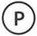 